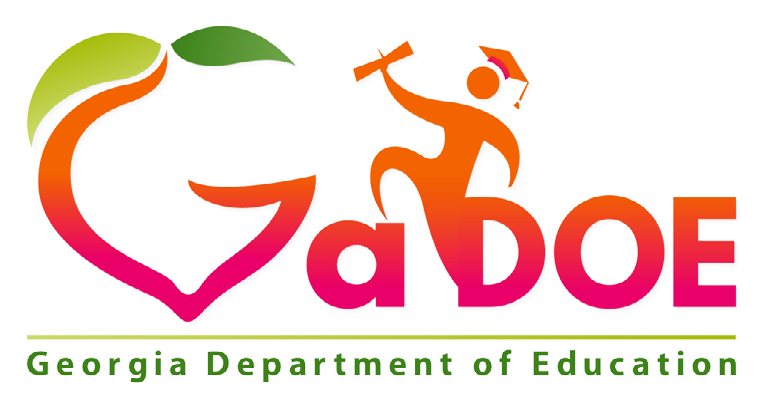 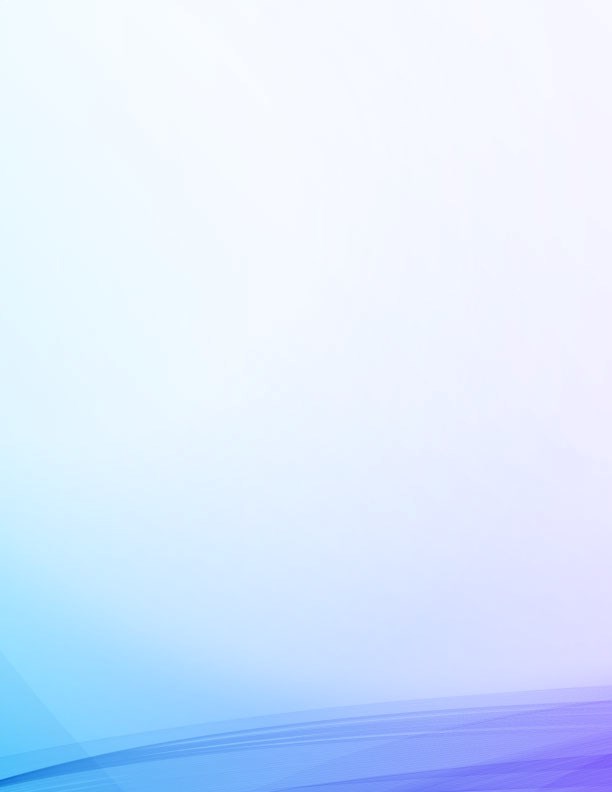 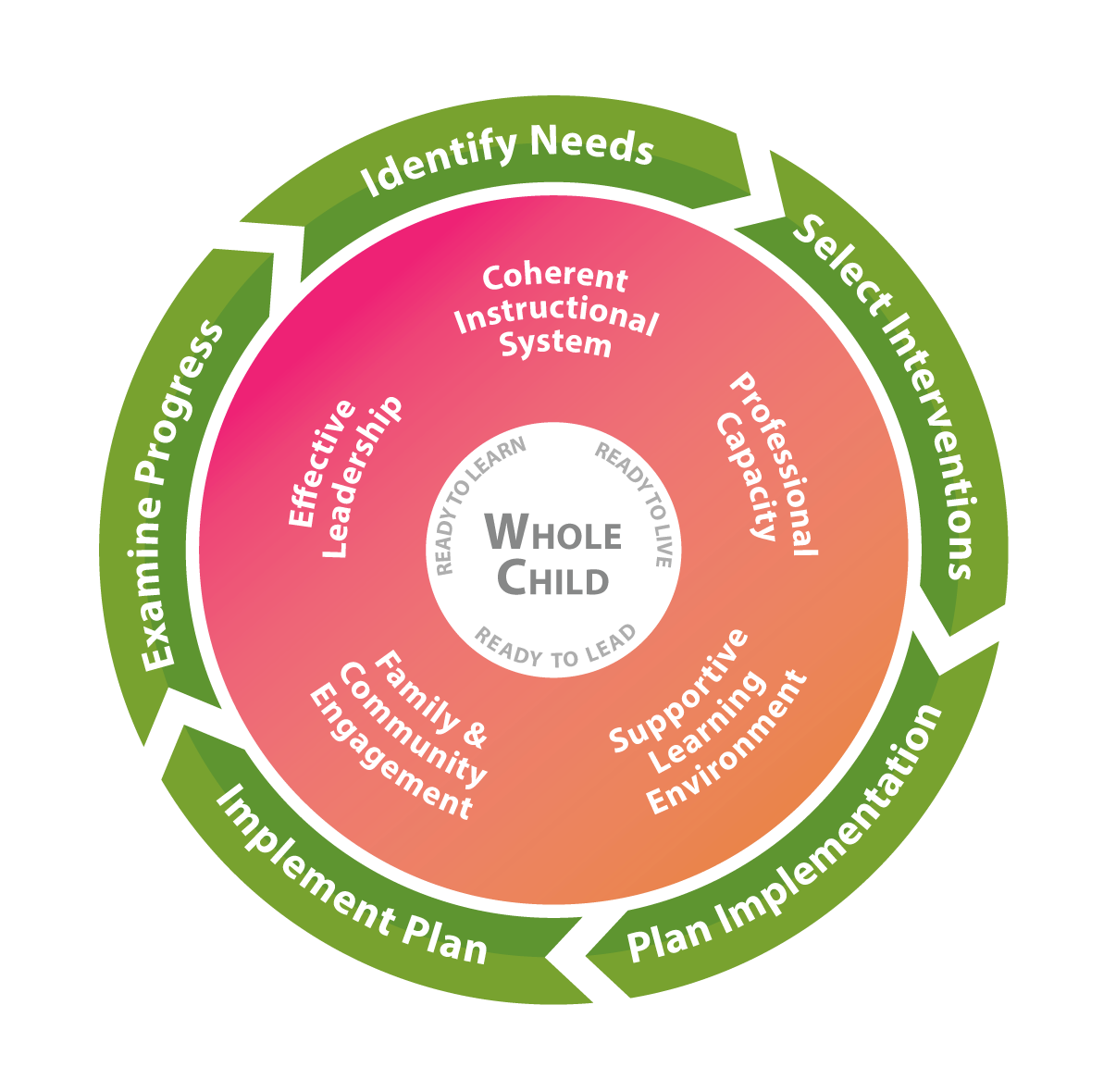 FY22 TITLE I SIPREQUIRED QUESTIONSADDITIONAL RESPONSESUse the space below to provide additional narrative regarding the school’s improvement plan (optional).Question: How is the SIP developed in coordination and integration with other Federal, State and local services, resources, and programs, such as programs supported under this Act, violence prevention programs, nutrition programs, housing programs, Head Start programs, adult education programs, career and technical education programs, and schools implementing comprehensive support and improvement activities or targeted support and improvement activities under section 1111 (d), if appropriate and applicableArgyle Elementary will integrate state and local funds and community support in several ways.  Title II will provide professional development support including staff and PL opportunities. Title III will provide language proficiency support. Argyle will utilize Twenty day funds for tutoring support of our students struggling to meet state standards.  Community Partners will provide volunteers and support for our parent nights.  These programs will work together to meet the needs of the students and families identified in the CNA and through our parent and family surveys. COHERENT INSTRUCTIONAL SYSTEMCOHERENT INSTRUCTIONAL SYSTEMCOHERENT INSTRUCTIONAL SYSTEMCOHERENT INSTRUCTIONAL SYSTEMCOHERENT INSTRUCTIONAL SYSTEMCOHERENT INSTRUCTIONAL SYSTEMGOAL #1Fifty percent of students in Second through Fifth grade will show 100 points in Lexile growth as measured by the end of year Reading Inventory for the 2021-2022 school year.      Fifty percent of students in Second through Fifth grade will show 100 points in Lexile growth as measured by the end of year Reading Inventory for the 2021-2022 school year.      Fifty percent of students in Second through Fifth grade will show 100 points in Lexile growth as measured by the end of year Reading Inventory for the 2021-2022 school year.      Fifty percent of students in Second through Fifth grade will show 100 points in Lexile growth as measured by the end of year Reading Inventory for the 2021-2022 school year.      Fifty percent of students in Second through Fifth grade will show 100 points in Lexile growth as measured by the end of year Reading Inventory for the 2021-2022 school year.      Action Step(s)Action Step(s)Funding Source(s)Start DateMethod for Monitoring Implementation (Frequency)Method for Monitoring Impact (Frequency)Artifacts/EvidenceLead (bold)SupportImplement the use of Istation-Reading in grades K-5 to help fill in learning gaps in reading using the Istation software and instructional recommendations.Implement the use of Istation-Reading in grades K-5 to help fill in learning gaps in reading using the Istation software and instructional recommendations.Title IOctober Implementation: October 2021-May 2022Impact: Monthly monitoring: reports will be analyzed to measure the growth the students madeArtifacts/Evidence: Monthly Istation Reports and Reading Inventory (RI) Scores Literacy Curriculum Coordinator K-5 teachersImplement to use of System 44 and Read 180 to help fill in reading gaps and increase Lexile levels for students in grades 3-5.Implement to use of System 44 and Read 180 to help fill in reading gaps and increase Lexile levels for students in grades 3-5.District FundingAugust Implementation: August 2021-May 2022Impact: Quarterly monitoring: System 44 Reports and Walk-throughsArtifacts/Evidence: Usage ReportsRead 180/System 44 TeacherAdministratorsImplement the use of computing devices for students using Istation, Write Score, System 44 and Read 180. Also utilize devices for electronic writing composition and scoring. Implement the use of computing devices for students using Istation, Write Score, System 44 and Read 180. Also utilize devices for electronic writing composition and scoring. Title IAugust Implementation: August 2021-May 2022Impact: Quarterly reports Artifacts/Evidence: Usage and Growth Reports for Istation, Write Score Reports and Rubrics, System 44 and Read 180 ReportsAdministratorsImplementation: Impact: Artifacts/Evidence:  Implementation: Impact: Artifacts/Evidence:  EFFECTIVE LEADERSHIPEFFECTIVE LEADERSHIPEFFECTIVE LEADERSHIPEFFECTIVE LEADERSHIPEFFECTIVE LEADERSHIPEFFECTIVE LEADERSHIPGOAL #1Fifty percent of students in Second through Fifth grade will show 100 points in Lexile growth as measured by the end of year Reading Inventory for the 2021-2022 school year.      Fifty percent of students in Second through Fifth grade will show 100 points in Lexile growth as measured by the end of year Reading Inventory for the 2021-2022 school year.      Fifty percent of students in Second through Fifth grade will show 100 points in Lexile growth as measured by the end of year Reading Inventory for the 2021-2022 school year.      Fifty percent of students in Second through Fifth grade will show 100 points in Lexile growth as measured by the end of year Reading Inventory for the 2021-2022 school year.      Fifty percent of students in Second through Fifth grade will show 100 points in Lexile growth as measured by the end of year Reading Inventory for the 2021-2022 school year.      Action Step(s)Action Step(s)Funding Source(s)Start DateMethod for Monitoring Implementation (Frequency)Method for Monitoring Impact (Frequency)Artifacts/EvidenceLead (bold)SupportComplete walk-throughs to ensure ELA programs are being used and taught with fidelity.  Complete walk-throughs to ensure ELA programs are being used and taught with fidelity.  NASeptember Implementation: September 2021-May 2022Impact: weekly walk-throughs will be conducted Artifacts/Evidence: Lesson plans and walk-throughsAdministrators Incorporate a structure for the Building Leadership Team/Guiding Coalition to have a monthly standing agenda item to discuss ELA data, curriculum, and strategies to be discussed during collaborative planning.Incorporate a structure for the Building Leadership Team/Guiding Coalition to have a monthly standing agenda item to discuss ELA data, curriculum, and strategies to be discussed during collaborative planning.NAAugust Implementation: August 2021-May 2022Impact: Monthly meetings will be conducted Artifacts/Evidence: Leadership and Guiding Coalition Meeting Agendas and minutesAdministratorsImplementation: Artifacts/Evidence:  Implementation: Artifacts/Evidence:  Implementation: Artifacts/Evidence:  PROFESSIONAL CAPACITYPROFESSIONAL CAPACITYPROFESSIONAL CAPACITYPROFESSIONAL CAPACITYPROFESSIONAL CAPACITYPROFESSIONAL CAPACITYGOAL #1Fifty percent of students in Second through Fifth grade will show 100 points in Lexile growth as measured by the end of year Reading Inventory for the 2021-2022 school year.      Fifty percent of students in Second through Fifth grade will show 100 points in Lexile growth as measured by the end of year Reading Inventory for the 2021-2022 school year.      Fifty percent of students in Second through Fifth grade will show 100 points in Lexile growth as measured by the end of year Reading Inventory for the 2021-2022 school year.      Fifty percent of students in Second through Fifth grade will show 100 points in Lexile growth as measured by the end of year Reading Inventory for the 2021-2022 school year.      Fifty percent of students in Second through Fifth grade will show 100 points in Lexile growth as measured by the end of year Reading Inventory for the 2021-2022 school year.      Action Step(s)Action Step(s)Funding Source(s)Start DateMethod for Monitoring Implementation (Frequency)Method for Monitoring Impact (Frequency)Artifacts/EvidenceLead (bold)SupportProvide Istation training for teachers.Provide Istation training for teachers.SFSDSeptemberImplementation: Training-SeptemberArtifacts/Evidence:Training Participation Sign-in SheetsAdminLiteracy Curriculum CoordinatorProvide training in ELA strategies and best practices including training in Next Steps Forward by Jan RichardsonProvide training in ELA strategies and best practices including training in Next Steps Forward by Jan RichardsonN/AAugustImplementation: Training – AugustArtifacts/Evidence:  Training Participation Sign-in SheetsAdminLiteracy Curriculum CoordinatorProvide collaborative planning release time for teachers and support staffProvide collaborative planning release time for teachers and support staffTitle ISFSDAugustImplementation: Begin in AugustArtifacts/Evidence:  AgendasSign-in SheetsAdminProvide opportunities for workshops and conferences to expand ELA knowledge.Provide opportunities for workshops and conferences to expand ELA knowledge.Title ISFSDRegistration for Conferences:LIST SELECTED CONFERENCESImpact: Redelivery of informationArtifacts/Evidence:  Agenda/Conference informationAdminLiteracy Curriculum CoordinatorImplementation: Artifacts/Evidence:  SUPPORTIVE LEARNING ENVIRONMENTSUPPORTIVE LEARNING ENVIRONMENTSUPPORTIVE LEARNING ENVIRONMENTSUPPORTIVE LEARNING ENVIRONMENTSUPPORTIVE LEARNING ENVIRONMENTSUPPORTIVE LEARNING ENVIRONMENTGOAL #1Fifty percent of students in Second through Fifth grade will show 100 points in Lexile growth as measured by the end of year Reading Inventory for the 2021-2022 school year.      Fifty percent of students in Second through Fifth grade will show 100 points in Lexile growth as measured by the end of year Reading Inventory for the 2021-2022 school year.      Fifty percent of students in Second through Fifth grade will show 100 points in Lexile growth as measured by the end of year Reading Inventory for the 2021-2022 school year.      Fifty percent of students in Second through Fifth grade will show 100 points in Lexile growth as measured by the end of year Reading Inventory for the 2021-2022 school year.      Fifty percent of students in Second through Fifth grade will show 100 points in Lexile growth as measured by the end of year Reading Inventory for the 2021-2022 school year.      Action Step(s)Action Step(s)Funding Source(s)Start DateMethod for Monitoring Implementation (Frequency)Method for Monitoring Impact (Frequency)Artifacts/EvidenceLead (bold)SupportImplement System 44/ Read 180 Lab for Grades 3-5Implement System 44/ Read 180 Lab for Grades 3-5NASeptember Implementation: SeptemberImpact: daily instructionArtifacts/Evidence: Program ReportsAdministratorsRead 180/System 44 TeacherProvide targeted support for grades K-5 using the RI and MI scores. Provide targeted support for grades K-5 using the RI and MI scores. Title I 20-Day FundsCares ActSeptemberImplementation: SeptemberImpact: daily instruction Artifacts/Evidence: School-wide schedule; Instructional Schedule; RI and MI ReportAdministratorsTutorsSupport StaffHire a teacher to support students through reading strategy interventions.Hire a teacher to support students through reading strategy interventions.District Funds; AllotmentAugustImplementation: AugustImpact: Artifacts/Evidence: School-wide schedule; Instructional Schedule; Istation and RI ReportsPrincipalTeachersImplementation: Impact: Artifacts/Evidence:  Implementation: Impact: Artifacts/Evidence:  FAMILY AND COMMUNITY ENGAGEMENTFAMILY AND COMMUNITY ENGAGEMENTFAMILY AND COMMUNITY ENGAGEMENTFAMILY AND COMMUNITY ENGAGEMENTFAMILY AND COMMUNITY ENGAGEMENTFAMILY AND COMMUNITY ENGAGEMENTGOAL #1Fifty percent of students in Second through Fifth grade will show 100 points in Lexile growth as measured by the end of year Reading Inventory for the 2021-2022 school year.      Fifty percent of students in Second through Fifth grade will show 100 points in Lexile growth as measured by the end of year Reading Inventory for the 2021-2022 school year.      Fifty percent of students in Second through Fifth grade will show 100 points in Lexile growth as measured by the end of year Reading Inventory for the 2021-2022 school year.      Fifty percent of students in Second through Fifth grade will show 100 points in Lexile growth as measured by the end of year Reading Inventory for the 2021-2022 school year.      Fifty percent of students in Second through Fifth grade will show 100 points in Lexile growth as measured by the end of year Reading Inventory for the 2021-2022 school year.      Action Step(s)Action Step(s)Funding Source(s)Start DateMethod for Monitoring Implementation (Frequency)Method for Monitoring Impact (Frequency)Artifacts/EvidenceLead (bold)SupportHire Parent Facilitator to support Literacy activities and initiativesHire Parent Facilitator to support Literacy activities and initiativesTitle IAugustImplementation: On-going throughout the school yearArtifacts/Evidence:  Parent Facilitator Title I Documentation BinderAdminParent FacilitatorGrade level curriculum trainings for parents to provide a content overview for parents to share upcoming standards, resources, and strategies for at-home support.Grade level curriculum trainings for parents to provide a content overview for parents to share upcoming standards, resources, and strategies for at-home support.N/AAugustImplementation: QuarterlyArtifacts/Evidence:  Training Sign-in SheetsAdminParent FacilitatorCurriculum Coordinator(s)Classroom TeachersUse the Academic Parent Teacher Team Framework for family engagement to support academics.Use the Academic Parent Teacher Team Framework for family engagement to support academics.Title ISeptemberImplementation: 4 Meetings (Sept., Oct., Jan., April)Artifacts/Evidence:  Training Sign-in SheetsMFI Data ReportsAdminParent FacilitatorCurriculum Coordinator(s)2nd Grade TeachersProvide family workshops: CTLS Parent; language acquisition; curriculum nights-Literacy NightProvide family workshops: CTLS Parent; language acquisition; curriculum nights-Literacy NightFebruaryImplementation: Literacy Night: February 17, 2021Artifacts/Evidence: Flyers, call-out, newslettersAdminParent FacilitatorCurriculum Coordinator(s)Provide at home resources for parents to checkout from the parent resource room.   Provide at home resources for parents to checkout from the parent resource room.   Title IAugustImplementation: On-Going throughout the school yearArtifacts/Evidence:  Materials sign-out sheetAdminParent FacilitatorSTUDENT GROUPSSTUDENT GROUPSSTUDENT GROUPSSTUDENT GROUPSSTUDENT GROUPSSTUDENT GROUPSSTUDENT GROUPSGoal #1Fifty percent of students in Second through Fifth grade will show 100 points in Lexile growth as measured by the end of year Reading Inventory for the 2021-2022 school year.              Fifty percent of students in Second through Fifth grade will show 100 points in Lexile growth as measured by the end of year Reading Inventory for the 2021-2022 school year.              Fifty percent of students in Second through Fifth grade will show 100 points in Lexile growth as measured by the end of year Reading Inventory for the 2021-2022 school year.              Fifty percent of students in Second through Fifth grade will show 100 points in Lexile growth as measured by the end of year Reading Inventory for the 2021-2022 school year.              Fifty percent of students in Second through Fifth grade will show 100 points in Lexile growth as measured by the end of year Reading Inventory for the 2021-2022 school year.              Fifty percent of students in Second through Fifth grade will show 100 points in Lexile growth as measured by the end of year Reading Inventory for the 2021-2022 school year.              Action Step(s)Action Step(s)Action Step(s)Possible Funding Source(s)Start DateMethod for Monitoring Implementation/ImpactArtifacts/Evidence to verify implementationLead (bold)SupportEconomically DisadvantagedEconomically DisadvantagedProvide additional small group instruction at no cost.Title IAugustImplementation/Impact: weekly instructionArtifacts/Evidence: Lesson Plans and walk-throughsAdministratorsTeachersCounselorsSocial Worker Parent FacilitatorEnglish LearnersEnglish LearnersESOL support to increase proficiency in ELA Provide additional small group instruction ESOL teachers collaborate with General Education teachers to plan for and provide differentiated instructionNo costAugustImplementation/Impact: daily instructionArtifacts/Evidence: Lesson plans, meeting notes and agendasAdministratorsTeachersCounselorsSocial Worker Parent FacilitatorRace / Ethnicity Race / Ethnicity Provide additional differentiated small group instructionNo costAugustImplementation/Impact: dailyArtifacts/Evidence: Lesson plans and walk-throughsAdministratorsTeachersCounselorsSocial Worker Parent FacilitatorFoster and HomelessFoster and HomelessWork with social worker to identify and support needs of foster and homeless students.Provide additional small group instruction as needed.No costAugustImplementation/Impact: Daily Artifacts/Evidence: Lesson plans and walk-throughsAdministratorsTeachersCounselorsSocial Worker Parent FacilitatorMigrantMigrantCollaborate with International Welcome center to provide necessary support.No costAugustImplementation/Impact: As needed; quarterly for parent preview meetingsArtifacts/Evidence:  Requests and confirmations for translations and interpretationsAdministratorsTeachersCounselorsSocial Worker Parent FacilitatorStudents with DisabilitiesStudents with DisabilitiesWork with SSA and special education teachers to address IEP goals and objectives.Special education and general education teachers collaborate to plan and provide specialized instruction.No costAugustImplementation/Impact: weekly for lesson plans; weekly meetings with SSA; annually for IEP meetings; monthly special education meetings/trainings with sp. Ed. Teachers,  SSA and admin. Artifacts/Evidence:  IEP meeting minutes, Admin. CCC meeting agenda notes; sp. Ed. Lesson plansAdministrators including SSATeachersCounselorsSocial Worker Parent FacilitatorCOHERENT INSTRUCTIONAL SYSTEMCOHERENT INSTRUCTIONAL SYSTEMCOHERENT INSTRUCTIONAL SYSTEMCOHERENT INSTRUCTIONAL SYSTEMCOHERENT INSTRUCTIONAL SYSTEMCOHERENT INSTRUCTIONAL SYSTEMGOAL #2Fifty percent of all students will show 100 points in Quantile growth as measured by the end of the year Math Inventory during the 2021-2022 school year.                                                Fifty percent of all students will show 100 points in Quantile growth as measured by the end of the year Math Inventory during the 2021-2022 school year.                                                Fifty percent of all students will show 100 points in Quantile growth as measured by the end of the year Math Inventory during the 2021-2022 school year.                                                Fifty percent of all students will show 100 points in Quantile growth as measured by the end of the year Math Inventory during the 2021-2022 school year.                                                Fifty percent of all students will show 100 points in Quantile growth as measured by the end of the year Math Inventory during the 2021-2022 school year.                                                Action Step(s)Action Step(s)Funding Source(s)Start DateMethod for Monitoring Implementation (Frequency)Method for Monitoring Impact (Frequency)Artifacts/EvidenceLead (bold)SupportImplement Number Talks dailyImplement Number Talks dailyNo CostAugust Implementation: DailyImpact: Quarterly math data reports will be analyzed to measure the growth the students madeArtifacts/Evidence: Weekly monitoring: walk-throughs and lesson plansAdminTeachersMath Curriculum Coor. Utilize CTLS lessons, resources, and assessmentsUtilize CTLS lessons, resources, and assessmentsNo CostAugustImplementation: Daily Impact: Quarterly math data reports will be analyzed to measure the growth the students madeArtifacts/Evidence:  Weekly monitoring: walk-throughs and lesson plansAdminTeachersMath Curriculum Coor.Implement Math Workshop in grades K-5Implement Math Workshop in grades K-5No Cost AugustImplementation: DailyImpact: Quarterly math data reports will be analyzed to measure the growth the students madeArtifacts/Evidence:  Weekly monitoring: walk-throughs and lesson plansAdminTeachersCurriculum Coor.Implementation: Impact: Artifacts/Evidence:  Implementation: Impact: Artifacts/Evidence:  EFFECTIVE LEADERSHIPEFFECTIVE LEADERSHIPEFFECTIVE LEADERSHIPEFFECTIVE LEADERSHIPEFFECTIVE LEADERSHIPEFFECTIVE LEADERSHIPGOAL #2Fifty percent of all students will show 100 points in Quantile growth as measured by the end of the year Math Inventory during the 2021-2022 school year.                                                Fifty percent of all students will show 100 points in Quantile growth as measured by the end of the year Math Inventory during the 2021-2022 school year.                                                Fifty percent of all students will show 100 points in Quantile growth as measured by the end of the year Math Inventory during the 2021-2022 school year.                                                Fifty percent of all students will show 100 points in Quantile growth as measured by the end of the year Math Inventory during the 2021-2022 school year.                                                Fifty percent of all students will show 100 points in Quantile growth as measured by the end of the year Math Inventory during the 2021-2022 school year.                                                Action Step(s)Action Step(s)Funding Source(s)Start DateMethod for Monitoring Implementation (Frequency)Method for Monitoring Impact (Frequency)Artifacts/EvidenceLead (bold)SupportSet the expectations and non-negotiables for the implementation of CTLS lessons and math workshopSet the expectations and non-negotiables for the implementation of CTLS lessons and math workshopNAJulyImplementation: Pre-planning in JulyArtifacts/Evidence:  Agenda; Non-negotiables handoutAdminMath Curriculum Coor.Set the expectations and non-negotiables for the implementation of Number TalksSet the expectations and non-negotiables for the implementation of Number TalksNAAugustImplementation: AugustArtifacts/Evidence:  Meeting AgendaAdminMath Curriculum Coor.Complete walk-throughs to ensure that math programs are being used and taught with fidelity.  Complete walk-throughs to ensure that math programs are being used and taught with fidelity.  NASeptemberImplementation: Begin in SeptemberArtifacts/Evidence:  Lesson plans; TKES feedback in SLDS PortalAdminMath Curriculum Coor.Incorporate a structure for the Building Leadership Team to have a monthly standing agenda item to discuss Math data, curriculum, and strategies to be discussed during collaborative planning.Incorporate a structure for the Building Leadership Team to have a monthly standing agenda item to discuss Math data, curriculum, and strategies to be discussed during collaborative planning.NAAugustImplementation: Monthly beginning in AugustArtifacts/Evidence:  Meeting agenda and notesAdminMath Curriculum Coor.Implementation: Artifacts/Evidence:  PROFESSIONAL CAPACITYPROFESSIONAL CAPACITYPROFESSIONAL CAPACITYPROFESSIONAL CAPACITYPROFESSIONAL CAPACITYPROFESSIONAL CAPACITYGOAL #2Fifty percent of all students will show 100 points in Quantile growth as measured by the end of the year Math Inventory during the 2021-2022 school year.                                                Fifty percent of all students will show 100 points in Quantile growth as measured by the end of the year Math Inventory during the 2021-2022 school year.                                                Fifty percent of all students will show 100 points in Quantile growth as measured by the end of the year Math Inventory during the 2021-2022 school year.                                                Fifty percent of all students will show 100 points in Quantile growth as measured by the end of the year Math Inventory during the 2021-2022 school year.                                                Fifty percent of all students will show 100 points in Quantile growth as measured by the end of the year Math Inventory during the 2021-2022 school year.                                                Action Step(s)Action Step(s)Funding Source(s)Start DateMethod for Monitoring Implementation (Frequency)Method for Monitoring Impact (Frequency)Artifacts/EvidenceLead (bold)SupportRefresher/overview training of Math Workshop and Number TalksRefresher/overview training of Math Workshop and Number TalksNAAugustImplementation: Begin in Aug. Artifacts/Evidence:  Meeting Agenda and sign-in sheetsAdminMath Curriculum Coor.Refresher/overview training of CTLS resources and data analysisRefresher/overview training of CTLS resources and data analysisNAAugustImplementation: Training in Aug. With TTISArtifacts/Evidence:  Meeting notes; calendar inviteAdminMath Curriculum Coor.Provide collaborative planning release time for teacher training in Math best practices and strategiesProvide collaborative planning release time for teacher training in Math best practices and strategiesTitle ISFSD FundsQuarterlyImplementation: Quarterly beginning in September 2021Artifacts/Evidence:  AdminMath Curriculum Coor.Provide opportunities for workshops and conferences to expand Math knowledge. Metro RESA Math; NCTM; Other approved conferencesProvide opportunities for workshops and conferences to expand Math knowledge. Metro RESA Math; NCTM; Other approved conferencesTitle ISFSD FundsImplementation: Begin when applicable conference registration opens up Artifacts/Evidence:  AdminMath Curriculum Coor.Implementation: Artifacts/Evidence:  SUPPORTIVE LEARNING ENVIRONMENTSUPPORTIVE LEARNING ENVIRONMENTSUPPORTIVE LEARNING ENVIRONMENTSUPPORTIVE LEARNING ENVIRONMENTSUPPORTIVE LEARNING ENVIRONMENTSUPPORTIVE LEARNING ENVIRONMENTGOAL #2Fifty percent of all students will show 100 points in Quantile growth as measured by the end of the year Math Inventory during the 2021-2022 school year.                                                Fifty percent of all students will show 100 points in Quantile growth as measured by the end of the year Math Inventory during the 2021-2022 school year.                                                Fifty percent of all students will show 100 points in Quantile growth as measured by the end of the year Math Inventory during the 2021-2022 school year.                                                Fifty percent of all students will show 100 points in Quantile growth as measured by the end of the year Math Inventory during the 2021-2022 school year.                                                Fifty percent of all students will show 100 points in Quantile growth as measured by the end of the year Math Inventory during the 2021-2022 school year.                                                Action Step(s)Action Step(s)Funding Source(s)Start DateMethod for Monitoring Implementation (Frequency)Method for Monitoring Impact (Frequency)Artifacts/EvidenceLead (bold)SupportTargeted intervention groups for grades K-5 for students identified through RI and MI scores.Targeted intervention groups for grades K-5 for students identified through RI and MI scores.Title I 20 Day FundsAug 2021Implementation: Aug. 2021-Sept. 2022Impact: Weekly small groups Artifacts/Evidence:  Data collected 4 times each yearAdminCurriculum Coor.dinatorsTeachersHire Teacher to support students through math strategy interventionsHire Teacher to support students through math strategy interventionsDistrict allotments; Title IAug. 2021Implementation: Hire June/July 2021Impact: Daily instructionArtifacts/Evidence:  AdminImplementation: Impact: Artifacts/Evidence:  Implementation: Impact: Artifacts/Evidence:  Implementation: Impact: Artifacts/Evidence:  FAMILY AND COMMUNITY ENGAGEMENTFAMILY AND COMMUNITY ENGAGEMENTFAMILY AND COMMUNITY ENGAGEMENTFAMILY AND COMMUNITY ENGAGEMENTFAMILY AND COMMUNITY ENGAGEMENTFAMILY AND COMMUNITY ENGAGEMENTGOAL #2Fifty percent of all students will show 100 points in Quantile growth as measured by the end of the year Math Inventory during the 2021-2022 school year.                                                Fifty percent of all students will show 100 points in Quantile growth as measured by the end of the year Math Inventory during the 2021-2022 school year.                                                Fifty percent of all students will show 100 points in Quantile growth as measured by the end of the year Math Inventory during the 2021-2022 school year.                                                Fifty percent of all students will show 100 points in Quantile growth as measured by the end of the year Math Inventory during the 2021-2022 school year.                                                Fifty percent of all students will show 100 points in Quantile growth as measured by the end of the year Math Inventory during the 2021-2022 school year.                                                Action Step(s)Action Step(s)Funding Source(s)Start DateMethod for Monitoring Implementation (Frequency)Method for Monitoring Impact (Frequency)Artifacts/EvidenceLead (bold)SupportProvide trainings to parents on how they can help their child with Math based strategiesProvide trainings to parents on how they can help their child with Math based strategiesNAQuarterlyImplementation: Quarterly beginning Sept. 2021Artifacts/Evidence:  Meeting invites; meeting ppt.; APTT meeting documentationAdministratorsCurriculum CoordinatorTeachersFamily Math Night to showcase math strategies that are used in classes and can also be used at homeFamily Math Night to showcase math strategies that are used in classes and can also be used at homeTitle IYearlyImplementation: Once per yearArtifacts/Evidence:  Invite; sign-in sheetsCurriculum CoordinatorsTeachersAdministratorsImplementation: Artifacts/Evidence:  Implementation: Artifacts/Evidence:  Implementation: Artifacts/Evidence:  STUDENT GROUPSSTUDENT GROUPSSTUDENT GROUPSSTUDENT GROUPSSTUDENT GROUPSSTUDENT GROUPSSTUDENT GROUPSGoal #2Fifty percent of all students will show 100 points in Quantile growth as measured by the end of the year Math Inventory during the 2021-2022 school year.                                                Fifty percent of all students will show 100 points in Quantile growth as measured by the end of the year Math Inventory during the 2021-2022 school year.                                                Fifty percent of all students will show 100 points in Quantile growth as measured by the end of the year Math Inventory during the 2021-2022 school year.                                                Fifty percent of all students will show 100 points in Quantile growth as measured by the end of the year Math Inventory during the 2021-2022 school year.                                                Fifty percent of all students will show 100 points in Quantile growth as measured by the end of the year Math Inventory during the 2021-2022 school year.                                                Fifty percent of all students will show 100 points in Quantile growth as measured by the end of the year Math Inventory during the 2021-2022 school year.                                                Action Step(s)Action Step(s)Action Step(s)Possible Funding Source(s)Start DateMethod for Monitoring Implementation/ImpactArtifacts/Evidence to verify implementationLead (bold)SupportEconomically DisadvantagedEconomically DisadvantagedProvide additional small group instructionNAAugust  Implementation/Impact: Daily beginning in Aug. 2021Artifacts/Evidence: Lesson plansAdministratorsTeachersCounselorsSocial Worker Parent FacilitatorEnglish LearnersEnglish LearnersESOL support to increase proficiency in MathematicsProvide additional small group instruction ESOL teachers collaborate with General Education teachers to plan for and provide differentiated instructionAugustImplementation/Impact: Daily beginning in Aug. Artifacts/Evidence: Lesson plans; CCC meeting notesAdministratorsTeachersCounselorsSocial Worker Parent FacilitatorRace / Ethnicity Race / Ethnicity Provide additional differentiated small group instructionAugustImplementation/Impact: Daily beginning in Aug. Artifacts/Evidence: Lesson plans; CCC meeting notesAdministratorsTeachersCounselorsSocial Worker Parent FacilitatorFoster and HomelessFoster and HomelessWork with social worker to identify and support needs of foster and homeless studentsProvide additional small group instruction as neededAugustImplementation/Impact: Instruction Daily beginning in Aug. Collaborate with social worker as neededArtifacts/Evidence: Lesson plans; CCC meeting notes; emails and calls to the social workerAdministratorsTeachersCounselorsSocial Worker Parent FacilitatorMigrantMigrantCollaborate with International Welcome center to provide necessary supportAugustImplementation/Impact: Being in Aug. Artifacts/Evidence: Translation and interpretation requests as neededAdministratorsTeachersCounselorsSocial Worker Parent FacilitatorStudents with DisabilitiesStudents with DisabilitiesWork with SSA and special education teachers to address IEP goals and objectivesSpecial education and general education teachers collaborate to plan and provide specialized instruction.August Implementation/Impact: Begin in Aug. Artifacts/Evidence: Weekly meeting notes for Admin/SSA meetings; IEP meeting notesAdministrators including SSATeachersCounselorsSocial Worker Parent FacilitatorCOHERENT INSTRUCTIONAL SYSTEMCOHERENT INSTRUCTIONAL SYSTEMCOHERENT INSTRUCTIONAL SYSTEMCOHERENT INSTRUCTIONAL SYSTEMCOHERENT INSTRUCTIONAL SYSTEMCOHERENT INSTRUCTIONAL SYSTEMGOAL #3Thirty percent of all students in Kindergarten through Fifth grade will score proficient on the Spring Write Score writing assessment.  Thirty percent of all students in Kindergarten through Fifth grade will score proficient on the Spring Write Score writing assessment.  Thirty percent of all students in Kindergarten through Fifth grade will score proficient on the Spring Write Score writing assessment.  Thirty percent of all students in Kindergarten through Fifth grade will score proficient on the Spring Write Score writing assessment.  Thirty percent of all students in Kindergarten through Fifth grade will score proficient on the Spring Write Score writing assessment.  Action Step(s)Action Step(s)Funding Source(s)Start DateMethod for Monitoring Implementation (Frequency)Method for Monitoring Impact (Frequency)Artifacts/EvidenceLead (bold)SupportImplement Writing Workshop in grades K-5Implement Writing Workshop in grades K-5Title IBegin in Aug. 2021Implementation: Begin Aug. 2021Impact: Daily Artifacts/Evidence:  Lesson plans; TKES documentation in SLDSAdmin. Literacy Curriculum CoordinatorTeachersImplement the use of Write Score software to help fill in learning gaps in writing using the Write Score instructional intervention lessons. All students in grades K-5Implement the use of Write Score software to help fill in learning gaps in writing using the Write Score instructional intervention lessons. All students in grades K-5Title IAugustImplementation: Begin in Aug. 2021Impact: DailyArtifacts/Evidence:  Lesson plans; Write Score and scored student writingAdmin. Literacy Curriculum CoordinatorTeachersImplement the use of computing devices for students using Istation, Write Score, System 44 and Read 180. Also utilize devices for electronic writing composition and scoring.  Implement the use of computing devices for students using Istation, Write Score, System 44 and Read 180. Also utilize devices for electronic writing composition and scoring.  Title IAugustImplementation: Aug. 2021Impact: DailyArtifacts/Evidence:  Lesson Plans; data reportsAdmin. Literacy Curriculum CoordinatorTeachersImplementation: Impact: Artifacts/Evidence:  Implementation: Impact: Artifacts/Evidence:  EFFECTIVE LEADERSHIPEFFECTIVE LEADERSHIPEFFECTIVE LEADERSHIPEFFECTIVE LEADERSHIPEFFECTIVE LEADERSHIPEFFECTIVE LEADERSHIPGOAL #3Thirty percent of all students in Kindergarten through Fifth grade will score proficient on the Spring Write Score writing assessment.  Thirty percent of all students in Kindergarten through Fifth grade will score proficient on the Spring Write Score writing assessment.  Thirty percent of all students in Kindergarten through Fifth grade will score proficient on the Spring Write Score writing assessment.  Thirty percent of all students in Kindergarten through Fifth grade will score proficient on the Spring Write Score writing assessment.  Thirty percent of all students in Kindergarten through Fifth grade will score proficient on the Spring Write Score writing assessment.  Action Step(s)Action Step(s)Funding Source(s)Start DateMethod for Monitoring Implementation (Frequency)Method for Monitoring Impact (Frequency)Artifacts/EvidenceLead (bold)SupportComplete walk-throughs to ensure ELA programs are being used and taught with fidelity.  Complete walk-throughs to ensure ELA programs are being used and taught with fidelity.  AugustImplementation: Aug. 2021Artifacts/Evidence:  Walk-through documentation in SLDSAdmin. Set expectations for writer's workshop for all grade levelsSet expectations for writer's workshop for all grade levelsJuneImplementation: June 2021Artifacts/Evidence:  Non-negotiables handoutPre-planning meeting agendaAdmin. Literacy Curriculum CoordinatorProvide protected planning times for grade level teachers and support personnel during school dayProvide protected planning times for grade level teachers and support personnel during school dayJuneImplementation: June/July 2021Artifacts/Evidence:  Master scheduleAdmin. Literacy Curriculum CoordinatorTeachersIncorporate a structure for the Building Leadership Team to have a monthly standing agenda item to discuss ELA data, curriculum, and strategies to be discussed during collaborative planningIncorporate a structure for the Building Leadership Team to have a monthly standing agenda item to discuss ELA data, curriculum, and strategies to be discussed during collaborative planningSeptemberImplementation: Quarterly meetings beginning in Sept. Artifacts/Evidence:  Meeting agenda notesAdmin. Literacy Curriculum CoordinatorTeachersImplementation: Artifacts/Evidence:  PROFESSIONAL CAPACITYPROFESSIONAL CAPACITYPROFESSIONAL CAPACITYPROFESSIONAL CAPACITYPROFESSIONAL CAPACITYPROFESSIONAL CAPACITYGOAL #3Thirty percent of all students in Kindergarten through Fifth grade will score proficient on the Spring Write Score writing assessment.  Thirty percent of all students in Kindergarten through Fifth grade will score proficient on the Spring Write Score writing assessment.  Thirty percent of all students in Kindergarten through Fifth grade will score proficient on the Spring Write Score writing assessment.  Thirty percent of all students in Kindergarten through Fifth grade will score proficient on the Spring Write Score writing assessment.  Thirty percent of all students in Kindergarten through Fifth grade will score proficient on the Spring Write Score writing assessment.  Action Step(s)Action Step(s)Funding Source(s)Start DateMethod for Monitoring Implementation (Frequency)Method for Monitoring Impact (Frequency)Artifacts/EvidenceLead (bold)SupportProvide Write Score training for teachers.Provide Write Score training for teachers.NASept.Implementation: September 7, 2021Artifacts/Evidence:  Training ppt; Pre-planning agendaLiteracy Curriculum Coor. Admin.Provide training in ELA strategies and best practices including training in workshop model, data analysis, implementation strategiesProvide training in ELA strategies and best practices including training in workshop model, data analysis, implementation strategiesNASept.Implementation: September 7, 2021Artifacts/Evidence:  Meeting ppt; agenda; sign-in sheetsLiteracy Curriculum Coor. Admin.Provide opportunities for workshops and conferences to expand ELA knowledgeProvide opportunities for workshops and conferences to expand ELA knowledgeSept.Implementation: Beginning September. 2021Artifacts/Evidence:  Conference registration documentsAdmin.Literacy Curriculum Coor. Provide collaborative planning release time for teachers and support staffProvide collaborative planning release time for teachers and support staffQuarterlyImplementation: QuarterlyArtifacts/Evidence:  Substitute logTeam Curr. Mapping NotesAdmin.Curriculum Coor.Fund Curriculum Coordinator position to facilitate Professional Learning for teachers and support staffFund Curriculum Coordinator position to facilitate Professional Learning for teachers and support staffDistrict allotment funds JuneImplementation: June/July 2021Artifacts/Evidence:  EAF DocumentationSUPPORTIVE LEARNING ENVIRONMENTSUPPORTIVE LEARNING ENVIRONMENTSUPPORTIVE LEARNING ENVIRONMENTSUPPORTIVE LEARNING ENVIRONMENTSUPPORTIVE LEARNING ENVIRONMENTSUPPORTIVE LEARNING ENVIRONMENTGOAL #3Thirty percent of all students in Kindergarten through Fifth grade will score proficient on the Spring Write Score writing assessment.  Thirty percent of all students in Kindergarten through Fifth grade will score proficient on the Spring Write Score writing assessment.  Thirty percent of all students in Kindergarten through Fifth grade will score proficient on the Spring Write Score writing assessment.  Thirty percent of all students in Kindergarten through Fifth grade will score proficient on the Spring Write Score writing assessment.  Thirty percent of all students in Kindergarten through Fifth grade will score proficient on the Spring Write Score writing assessment.  Action Step(s)Action Step(s)Funding Source(s)Start DateMethod for Monitoring Implementation (Frequency)Method for Monitoring Impact (Frequency)Artifacts/EvidenceLead (bold)SupportImplement Write Score writing strategies and lessonsImplement Write Score writing strategies and lessonsNAAugustImplementation: Daily beginning Aug. 2021Impact: DailyArtifacts/Evidence:  Lesson plans; walk-through in SLDSTeachersAdmin.Literacy Curriculum CoordinatorTargeted InterventionTargeted InterventionTitle ISFSDAugustImplementation: Daily beginning in Aug. 2021Impact: Daily Artifacts/Evidence:  Group notations; lesson plans RTI documentationAdmin. Literacy Curriculum CoordinatorTeachersTitle IDistrict AllotmentJuneImplementation: June/JulyImpact: Daily Artifacts/Evidence:  Lesson plans, group notesAdmin. Implementation: Impact: Artifacts/Evidence:  Implementation: Impact: Artifacts/Evidence:  FAMILY AND COMMUNITY ENGAGEMENTFAMILY AND COMMUNITY ENGAGEMENTFAMILY AND COMMUNITY ENGAGEMENTFAMILY AND COMMUNITY ENGAGEMENTFAMILY AND COMMUNITY ENGAGEMENTFAMILY AND COMMUNITY ENGAGEMENTGOAL #3Thirty percent of all students in Kindergarten through Fifth grade will score proficient on the Spring Write Score writing assessment.  Thirty percent of all students in Kindergarten through Fifth grade will score proficient on the Spring Write Score writing assessment.  Thirty percent of all students in Kindergarten through Fifth grade will score proficient on the Spring Write Score writing assessment.  Thirty percent of all students in Kindergarten through Fifth grade will score proficient on the Spring Write Score writing assessment.  Thirty percent of all students in Kindergarten through Fifth grade will score proficient on the Spring Write Score writing assessment.  Action Step(s)Action Step(s)Funding Source(s)Start DateMethod for Monitoring Implementation (Frequency)Method for Monitoring Impact (Frequency)Artifacts/EvidenceLead (bold)SupportHire Parent Facilitator to support literacy initiativesHire Parent Facilitator to support literacy initiativesTitle IJuly 2021Implementation: June 2021Artifacts/Evidence:  Admin. Grade level curriculum trainings for parentsGrade level curriculum trainings for parentsNAQuarterlyImplementation: Quarterly family meetingsArtifacts/Evidence:  Quarterly family meetings-Parent Previews; newsletters; meeting invitesTeachersProvide books for parents to be used to support literacy strategies at homeProvide books for parents to be used to support literacy strategies at homeTitle ISeptemberImplementation: Begin Sept. 2021Artifacts/Evidence:  Check-out sign-out sheet; parent meeting notesAdmin. Parent Fac. Provide at home resources for parents to checkout from the parent resource room   Provide at home resources for parents to checkout from the parent resource room   Title ISeptemberImplementation: Begin Sept. 2021Artifacts/Evidence:  Check out sign-outAdmin. Parent Fac. Implementation: Artifacts/Evidence:  STUDENT GROUPSSTUDENT GROUPSSTUDENT GROUPSSTUDENT GROUPSSTUDENT GROUPSSTUDENT GROUPSSTUDENT GROUPSGoal #3Thirty percent of all students in Kindergarten through Fifth grade will score proficient on the Spring Write Score writing assessment.  Thirty percent of all students in Kindergarten through Fifth grade will score proficient on the Spring Write Score writing assessment.  Thirty percent of all students in Kindergarten through Fifth grade will score proficient on the Spring Write Score writing assessment.  Thirty percent of all students in Kindergarten through Fifth grade will score proficient on the Spring Write Score writing assessment.  Thirty percent of all students in Kindergarten through Fifth grade will score proficient on the Spring Write Score writing assessment.  Thirty percent of all students in Kindergarten through Fifth grade will score proficient on the Spring Write Score writing assessment.  Action Step(s)Action Step(s)Action Step(s)Possible Funding Source(s)Start DateMethod for Monitoring Implementation/ImpactArtifacts/Evidence to verify implementationLead (bold)SupportEconomically DisadvantagedEconomically DisadvantagedProvide additional small group instructionNAAugustImplementation/Impact: Aug. 2021Artifacts/Evidence: Lesson Plans; TKES walk-through documentationAdministratorsTeachersCounselorsSocial Worker Parent FacilitatorEnglish LearnersEnglish LearnersESOL teachers collaborate with General Education teachers to plan for and provide differentiated instruction. ESOL support to increase proficiency in ELAProvide additional small group instructionAugustImplementation/Impact: Daily beginning Aug. 2021Artifacts/Evidence: Lesson plans; TKES walk-through documentationAdministratorsTeachersCounselorsSocial Worker Parent FacilitatorRace / Ethnicity Race / Ethnicity Provide additional differentiated small group instructionAugustImplementation/Impact: Daily beginning Aug. 2021Artifacts/Evidence: Lesson plans; TKES walk-through documentationAdministratorsTeachersCounselorsSocial Worker Parent FacilitatorFoster and HomelessFoster and HomelessProvide additional small group instruction as needed. Work with social worker to identify and support needs of foster and homeless studentsAugustImplementation/Impact: Daily beginning Aug. 2021Artifacts/Evidence: Lesson plans; TKES walk-through documentation; emails; phone callsAdministratorsTeachersCounselorsSocial Worker Parent FacilitatorMigrantMigrantCollaborate with International Welcome center to provide necessary supportAugustImplementation/Impact: Beginning in Aug. 2021Artifacts/Evidence: Translation and interpretation notesAdministratorsTeachersCounselorsSocial Worker Parent FacilitatorStudents with DisabilitiesStudents with DisabilitiesSpecial education and general education teachers collaborate to plan and provide specialized instruction.  Work with SSA and special education teachers to address IEP goals and objectivesAugustImplementation/Impact: Begin Aug. 2021Artifacts/Evidence: Monthly teacher meetings with admin. And SSA; weekly admin./SSA meetings; meeting agenda and sign-in sheetsAdministrators including SSATeachersCounselorsSocial Worker Parent FacilitatorCCSD Schoolwide Plan Development Sec. 1114(b)(1-5) of ESSAReferences: Schoolwide Checklist (3.a., 3.c., 3.d.)Statement #1: The School Improvement Plan is developed during a one-year period 2021-2022 as outlined in Sec. 114(b) (1-5) of ESSA.Statement #2: (Monitoring) The School Improvement Plan remains in effect for the duration of the school’s participation under Sec. 114(b)(1-5) of ESSA, except that the plan and its implementation shall be regularly monitored and revised as necessary based on student needs to ensure that all students are provided opportunities to meet the challenging State academic standards.Statement #3: (SIP Available to Stakeholders) The School Improvement Plan is available to the local educational agency, parents, and the public, by being published on the local school website and available in the front office of the school.  The information contained in such plan shall be in an understandable and uniform format and, to the extent practicable, provided in a language that the parents can understand.Question #1: Describe how the school will provide professional development and other activities for teachers, paraprofessionals, and other school personnel to improve instruction and use of data from academic assessments. References:  Schoolwide Checklist (2.iii.d)Cobb Collaborative Communities- Focused professional development based on high standards of teaching and learning is essential to improving teaching and increasing student achievement. It must be focused on what teachers district-wide and in the individual schools need to know and be able to do for their students. Ultimately, professional development should build "professional communities" committed to higher student learning. Continuous learning opportunities that are focused, reflective, and coherent are essential. The following are research-based practices in professional development that support career-long development of teaching and student learning:Provide on-going learning opportunities for all Improve teaching and learningTarget student outcomes and goals of schools and districts Set time aside to allow teachers to implement new techniques learned and to plan collaborativelyEstablish study groups (e.g., book studies, professional magazine articles, etc)Involve all teachers including, Special Education, ESOL, paraprofessionals and specialists (music, art,              science, math and physical education)  (Argyle ES)Teachers will participate in weekly CCC meetings. Meetings will be focused on data analysis, instructional planning, and intervention action plan development. Additionally, teachers will be provided with on-going professional learning with a focus on our school-wide goals related to reading, math, and writing.  Support for teachers will also include modeled lessons, support with district resources, and support in planning and assessment development.  Training will occur during weekly professional learning sessions with our as well as any quarterly trainings with district coaches.Question #2: Describe how the school will ensure that low-income and minority children enrolled in the Title I school are not served at disproportionate rates by ineffective, out-of-field, or inexperienced teachers. [Sec. 1111(g)(1)(B)]References:  Schoolwide Checklist (2.iii.d)All students at Argyle Elementary will be served in the Title I program regardless of socio-economic status or ethnic background.  Cobb County School District strives to hire the best qualified candidate for all teaching position.  The CCSD Strategic Waiver allows our school the opportunity to hire the best applicant; however, we strive to hire Georgia certified teachers whenever possible. Cobb Collaborative Community (CCC) Teacher Meetings ensure teachers work collaboratively to plan, analyze data and adjust instruction to meet the needs of all students.  Furthermore, the Cobb County School District recruits prospective teachers by attending various college/university campus job fairs and host a CCSD job fair.  Once hired, teachers new to CCSD and new to the teaching profession are registered and participate in CCSD New Teacher Institute.  This institute occurs prior to the new school year.  Early release and professional development days are provided throughout the school year for all teachers.At Argyle Elementary, we provide new teacher orientation prior to the beginning of a new school year as well as an on-going new teacher induction program that includes pairing with mentor teachers.  We will set aside specific times each week for members of grade levels to meet as a group for planning purposes.  We will receive curriculum support from local and district level coaches.  Finally, we will provide frequent professional learning to address areas of weakness in all content areas.  Question #3: Describe how the Title I instructional program address the needs of all children in the school, but particularly the needs of those at risk of not meeting the challenging State academic standards, through activities which may include-counseling, school-based mental health programs, specialized instructional support services, mentoring services, and other strategies to improve students’ skills outside the academic subject areas;preparation for and awareness of opportunities for postsecondary education and the workforce, which may include career and technical education programs and broadening secondary school students’ access to coursework to earn postsecondary credit while still in high school (such as Advanced Placement, International Baccalaureate, dual or concurrent enrollment, or early college high schools);implementation of a schoolwide tiered model to prevent and address problem behavior (PBIS), and early intervening services (RTI), coordinated with similar activities and services carried out under the Individuals with Disabilities Education Act (20 U.S.C. 1400 et seq.); [Sec. 1114(b)(7)(ii)]References: Schoolwide Checklist (2.a.iii.a, 2.a.iii.b, & 2.a.iii.c.)Argyle Elementary School with use Title funds for the 2021-2022 school year in a variety of ways.  District funds will be used to hire a Curriculum Coordinators to provide professional learning to all staff members.  The Curriculum Coordinators will work with all content areas; however, she will focus on the subjects of Reading and Math, which were identified as areas that need improvement based on data analysis.  A parent liaison will be hired with Title I funds to assist in working with parents to support students in content areas. Specific parent activities will be developed and presented to parents to assist them with helping their children in the areas of ELA, Reading and Math.  Argyle Elementary School takes into account the needs of homeless, neglected and migrant children.  At the present time, we do not have any migrant children enrolled.  We do have identified homeless students and the following extra provisions are made for our homeless students (these provisions would be followed if we had migrant children): Area Social Worker meets with parents/guardians and students to help make a plan to utilize community resources to support their needs .-Title I Homeless Liaison is notified and sets up adequate transportation for students-A tutor is assigned to the student-All extra extended day programs are offered and transportation is provided by the school district-Grade level collaboration that meets on a daily basis on identified additional support avenues for the students -Truancy Intervention Panels meet with parents to help with making sure the students have transportation to come early or stay late for extra tutoringQuestion #4: Describe the services provided for students living in local institutions for neglected or delinquent children (if applicable). [Sec. 1114(b)(7)(ii)](Only include for Local School with students residing in N & D facilities)Provisions have been made to ensure that all students have access to after school tutoring, paid for with Title I funds.  “In cases where the student(s) reside in a Neglected and Delinquent Residential Facility, a representative from that Facility can serve as a proxy for the parent(s).”  Question #5: Describe how the school will support efforts to reduce the overuse of discipline practices that remove students from the classroom, specifically addressing the effects on all subgroups of students.  [Sec. 1114(b)(7)(III)]Argyle Elementary School with use Title funds for the 2017-2018 school year in a variety of ways.  Title I funds will be used to hire a Curriculum Coordinator to provide professional learning to all staff members.  The Curriculum Coordinator will work with all content areas; however, she will focus on the subjects of Reading and Math, which were identified as areas that need improvement based on data analysis.  A parent liaison will be hired with Title I funds to assist in working with parents to support students in content areas. Specific parent activities will be developed and presented to parents to assist them with helping their children in the areas of Reading and Math.  Argyle Elementary School takes into account the needs of homeless, neglected and migrant children.  At the present time, we do not have any migrant children enrolled.  We do have identified homeless students and the following extra provisions are made for our homeless students (these provisions would be followed if we had migrant children): Area Social Worker meets with parents/guardians and students to help make a plan to utilize community resources to support their needs -Title I Homeless Liaison is notified and sets up adequate transportation for students-A tutor is assigned to the student-All extra extended day programs are offered and transportation is provided by the school district-Grade level collaboration that meets on a daily basis on identified additional support avenues for the students -Truancy Intervention Panels meet with parents to help with making sure the students have transportation to come early or stay late for extra tutoringQuestion #6:Transition:ES: Describe how the school will support, coordinate, and integrate services with early childhood programs at the school level, including strategies for assisting preschool children in the transition from early childhood education programs to local elementary school programs. [Sec. 1114(b)(7)(V)] References:  Schoolwide Checklist 2.a.iii.eORMS/HS:  Describe how the school will implement strategies to facilitate effective transitions for students from middle grades to high school and from high school to postsecondary education including:Coordination with institutions of higher education, employers and local partners; andIncreased student access to early college high school or dual or concurrent enrollment opportunities or career counseling to identify student interest and skills. [Se. 1114(b)(7)(II)]References:  Schoolwide Checklist 4cThe list below describes the activities our school will conduct on behalf of preschool children transitioning into our early childhood educational program as well as our students who are entering middle school grades.  -Spring visits/school tours for incoming Kindergarten students-Prospective kindergarten student/parent orientation in May-Summer Reading Program for incoming Kindergarten students-Orientation and shadow days for rising 6th grade students.  Our 5th graders visit Campbell Middle School and have a change to ask questions, get a tour of the school, meet middle school staff, and speak with established middle school students.  -Family meeting with Argyle and middle school staff to discuss middle school course offerings, student and family support programs, student needs during the transition; registration for classes, etc. Question #7: If applicable, provide a description of how teachers, in consultation with parents, administrators, and pupil services personnel, will identify eligible children most in need of services in Title I targeted assistance schools/programs.  Please include a description of how the school will develop and implement multiple (a minimum of 2) objective, academic based performance criteria to rank students for service.  Also include a description of the measurable scale (point system) that uses the objective criteria to rank all students. [Sec. 1115(b)(1)]; [Sec.1115(c)(1)(B)](Local School that is TA Schools Only)Argyle is a Schoolwide School.Question #8: Describe the process used to maintain an updated and accurate school inventory list.  Include the process of how Title I equipment is utilized and/or checked out. The inventory spreadsheet is consistently monitored for accuracy.  Any new equipment must first be tagged with Title I tags.  Then all new equipment is listed on the inventory spreadsheet prior to utilization by the students.  Any equipment that is shared is in the media center and checked out and returned after use.  The media center maintains an accurate check in/out system.Items that are located in classrooms are checked every few months to ensure items are in good working order and in a safe and secure location when not in use.